	CMB-100

1. USB-C priključak za punjenje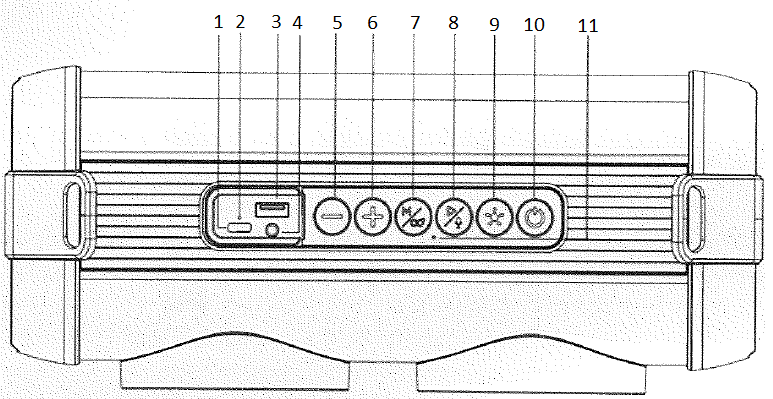 2. LED status (punjenje)3. USB-A priključak4. Audio priključak (aux)5. Natrag/glasnoća (-)6. Naprijed/glasnoća (+)7. Promjena načina rada i "TWS"8. Tipka za reprodukciju/pauziranje/glasovnog asistenta9. LED tipka10. Tipka za uključivanje/isključivanje (ON/OFF)11. Mikrofon
Uključivanje/isključivanje (ON/OFF)
Pritisnite i držite tipku (10) da biste uključili ili isključili zvučnik.BluetoothUključite uređaj i zvučnik će odmah biti spreman za povezivanje. Iz Bluetooth postavki telefona/Bluetooth uređaja pronađite zvučnik i povežite se s njim (CMB-100).Pritisnite i držite tipku LED (9) da biste prekinuli Bluetooth vezu.
USBUključite uređaj i umetnite USB u priključak. Zvučnik će automatski reproducirati glazbu sa USB-a.Napomena: Ova funkcija će zaustaviti druge funkcije, kao što je Bluetooth veza.
Audio kabel (AUX)Uključite uređaj, spojite audio kabel u priključak.Napomena: Ova funkcija zaustavit će druge funkcije, kao što je Bluetooth.Neke funkcije zvučnika mogu se kontrolirati pomoću povezanog uređaj.LEDKratko pritisnite tipku LED za prebacivanje između 3 različiti načini osvjetljenja i isključivanja.
Glasovni asistentUključite uređaj, povežite se putem Bluetootha.Pritisnite i držite tipku glasovnog asistenta kako biste ga uključili.
FunkcijeTipka za reprodukciju/pauziranje= kratki pritisak (Bluetooth/USB). 
Također da biste prihvatili ili završili poziv.Tipka za reprodukciju/pauziranje= dugi pritisak odbija poziv. Prebacuje se razgovor na telefon tijekom poziva.Tipka naprijed= dugi pritisak (Bluetooth/USB)= sljedeća pjesma.Tipka unatrag= dugi pritisak (Bluetooth/USB)= prethodna pjesma.Tipka naprijed= kratki pritisak (Bluetooth/USB)= glasnoća gore (+).Tipka za unatrag =kratki pritisak (Bluetooth/USB)= glasnoća dolje (-).LED tipka= dugi pritisak (Bluetooth)= prekid Bluetooth veze.
Kratko pritisnite za promjenu LED načina rada ili isključivanje LED osvjetljenja.Tipka načina rada= kratki pritisak za promjenu načina rada.Tipka načina rada= dugi pritisak za omogućavanje ili onemogućavanje TWS funkcija.Tipka glasovnog pomoćnika= Dugi pritisak.
Hands-free pozivDok ste povezani bluetoothom i netko zove. Kratkim pritiskom na tipku za reprodukciju/pauziranje da biste prihvatili poziv ili dugi pritisak da biste odbili poziv. Tijekom poziva pritisnite i držite tipku za reprodukciju/pauziranje da se prebacite na razgovor preko telefona. Kratki pritisak na tipku reprodukcija/pauza završava poziv.

"TWS"Uvjet: 2 identična zvučnika.Ovaj zvučnik podržava TWS funkciju. Što znači da možete reproducirati istu glazbu u stereo načinu sa 2 identična zvučnika. Prvo provjerite da niste povezani sa zvučnikom preko Bluetootha, ako jeste odspojite se. Da biste omogućili funkciju, uključite oba zvučnika, pritisnite i držite tipku načina rada na jednom od zvučnika. Zvučnik će dati zvučni signal kako bi potvrdio da se pokušava upariti i drugi ton kada je uparivanje uspjelo. Povežite se sa zvučnicima preko Bluetooth postavki na vašem telefonu/Bluetooth uređaju.Da biste prekinuli vezu: Pritisnite i držite tipku načina rada na jednom od zvučnika.
Opće informacijeVrijeme reprodukcije 3-4h, može varirati ovisno o razini glasnoće glazbe i LED osvjetljenju.Punjenje uređajaSpojite USB-C kabel na priključak za punjenje i drugi kraj kabela na USB adapter za napajanje 
(5V/1A do 3A) ili neki drugi USB izvor napajanja kao što je računalo.USB adapter za punjenje nije uključen.Potpuno napunjen: LED za punjenje se isključuje. Kada je razina baterije niska, 
zvučnik će napraviti ton. Ovaj uređaj ne podržava punjenje drugih uređaja.Ne povezujte druge uređaje kao što su telefoni na USB-C priključak za punjenje.Održavanje baterije: Da biste zaštitili bateriju, nemojte koristiti zvučnik dok se puni.Upute za upozorenjeNemojte koristiti ili odlagati zvučnik u blizini ekstremnih temperatura.Držite ga podalje od svega što stvara toplinu kao što su radijatori i peći.Čuvati na sobnoj temperaturi i suhom području.Da biste produžili vijek trajanja zvučnika, izbjegavajte reprodukciju glazbe na maksimalnoj glasnoći.
Čišćenje i održavanjeOčistite proizvod suhom krpom. Za čvršće mrlje, koristite vlažnu krpu s malo blagog deterdženta.Izjava o sukladnosti na hrvatskom jeziku nalazi se na:http://www.feniks-info.hr/IzjaveSukladnosti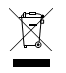 Zbrinjavanje električnih i elektroničkih uređaja Direktiva EU 2012/19/EU Ovaj se proizvod ne smije tretirati kao običan kućni otpad, već se mora vratiti na sabirno mjesto za recikliranje električnih i elektroničkih uređaja. Dodatne informacije dostupne su u vašoj općini, uslugama zbrinjavanja otpada vaše općine ili prodavaču kod kojeg ste kupili proizvod.